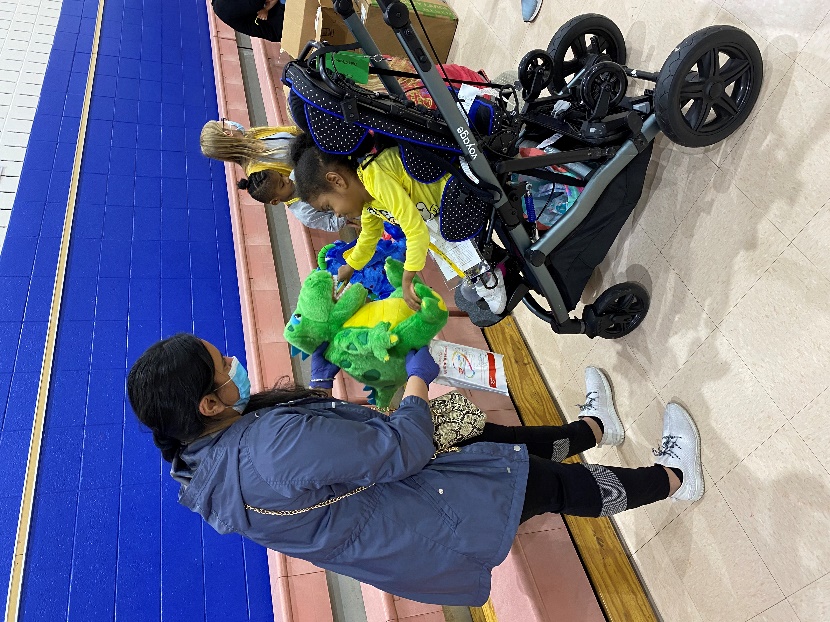 PATIENT DATA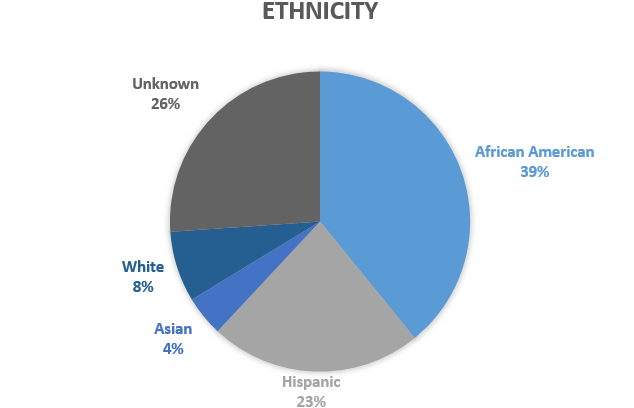 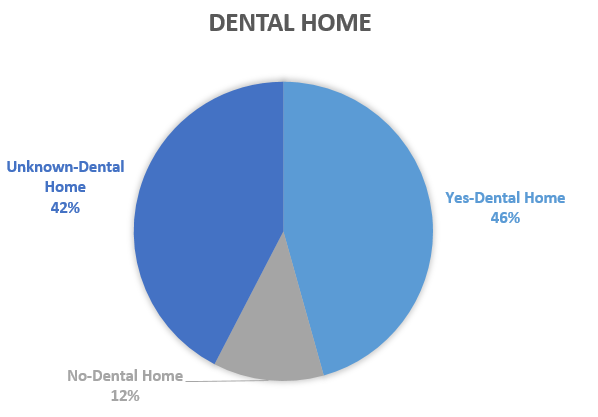 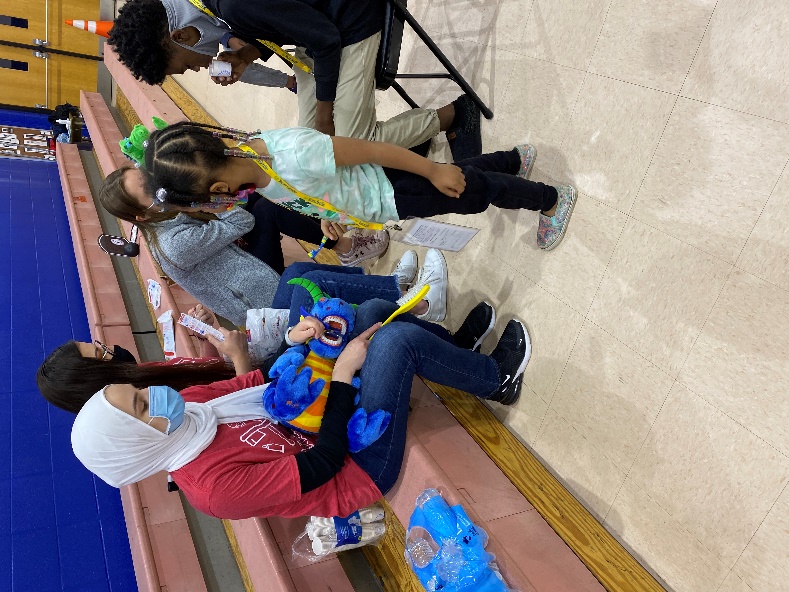 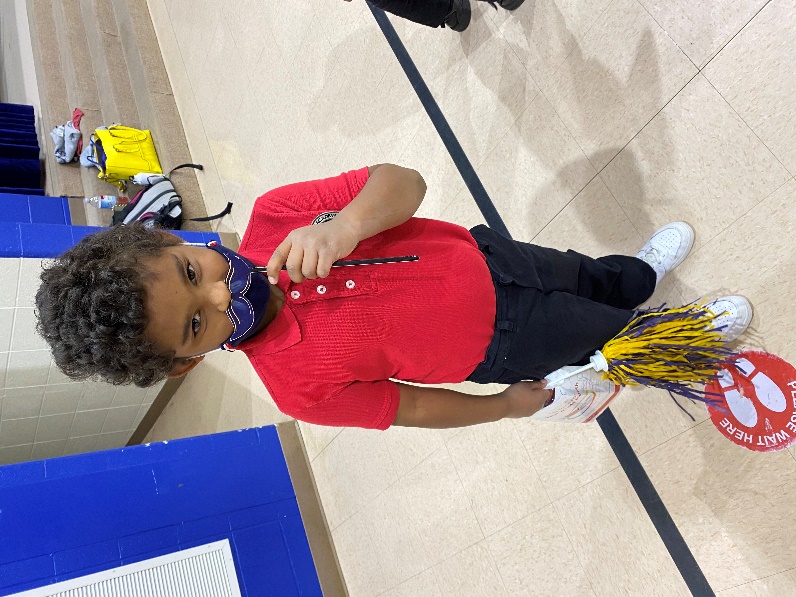 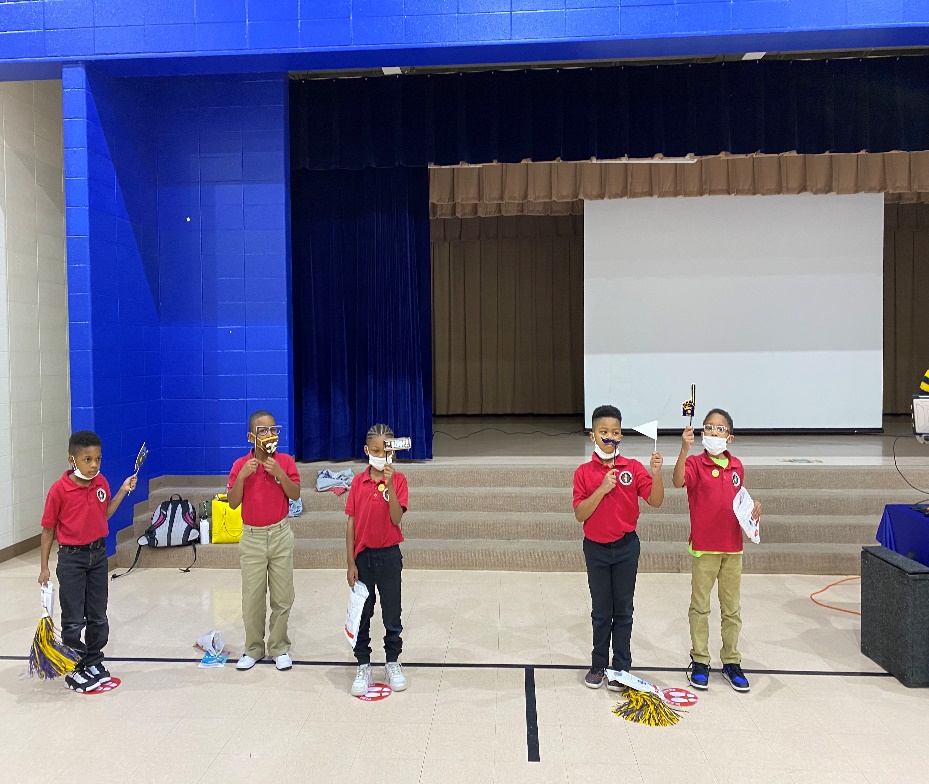 Screened119$9,639Fluoride Varnish85$3,910Silver Diamine Fluoride71$3,195Oral Health Education141$6,345Total Dollar Amount$23,089